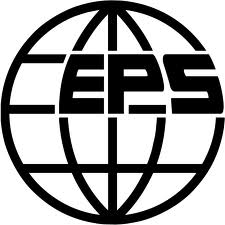 Nomination for theEPS Hannes Alfvén Prize 2019“For outstanding contributions to plasma physics”The prize was established by the EPS Plasma Physics Division in 2000 and is awarded for research achievements which have either already shaped the field of plasma physics or have demonstrated the potential to do so in future. To recognize collaborative research, a group of up to three individual scientists may be nominated. The previous Alfvén Prize laureates are:R Balescu (2000) V Shafranov (2001)M Rosenbluth (2002)V E Fortov (2003) J W Connor, R J Hastie and J B Taylor (2004) M G Haines, T W L Sandford and V Smirnov (2005)P H Rebut (2006)F Wagner (2007) L Chen (2008)J Meyer-ter-Vehn (2009)A H Boozer and J Nührenberg (2010)P Diamond, A Hasegawa and K Mima (2011)E Parker (2012)M Porkolab (2013)P Mora (2014)N Fisch (2015)S Bulanov and H Zohm (2016)K A Razumova (2017)A R Bell (2018)The closing date for nominations for the 2019 prize is November 2nd, 2018The completed nomination form should be sent to the Chair of the Plasma Physics Division Board of the European Physical Society, Prof Richard Dendy, Culham Centre for Fusion Energy, Abingdon, Oxfordshire OX14 3DB, U.K., preferably by electronic mail: r.dendy@warwick.ac.ukThe board treats all nominations in full confidence and requests that nominators inform only those persons directly involved NOMINEE 1Full name and title of nominee: Present occupation/position: Date of birth:Affiliation:Full address:Postcode/Country:Daytime telephone number:Email address:NOMINEE 2 (in case of a group nomination)Full name and title of nominee:Present occupation/position:Date of birth:Affiliation:Full address:Postcode/Country:Daytime telephone number:Email address:NOMINEE 3 (in case of a group nomination)Full name and title of nominee:Present occupation/position:Date of birth:Affiliation:Full address:Postcode/Country:Daytime telephone number:Email address:CITATIONPlease describe the scientific achievements of the nominee(s) and how they have influenced the field of plasma physics. Please restrict yourself to at most one page. SHORT CITATIONPlease summarize the above citation in a few lines (not more than 350 characters).BACKGROUNDPlease list the most significant qualifications and honors of the nominee(s):PUBLICATIONSPlease list the five most influential publications of the nominee (s):SUPPORTPlease send three letters of support with your nomination and list here the names and affiliations of  the persons providing them:PROPOSERPlease give your own name, affiliation, full address and e-mail:Full name of the proposer:Affiliation: Postcode/Country:Daytime telephone number:Email address: